Раздел 3. ЭКОНОМИКА – НАУКА И ХОЗЯЙСТВО.Часть 1При выполнении заданий 1-43 из четырех предложенных вариантов выберите один верный.Что характеризует экономику в значении «наука»?расчет изменения спроса на новые модели планшетных компьютеровремонт теплосетей в крупном населенном пунктеосуществление банковских платежей через банкоматсборочное производство автомобилей крупной фирмойЭкономическая сфера жизни общества связана ссозданием и потреблением духовных благуправлением социальными процессами, преодолением конфликтовформированием научной картины мираудовлетворением материальных потребностей обществаПризнак, объединяющий все экономические системы —централизованное распределение ресурсов производстваразрешение проблемы ограниченности ресурсовсвободное регулирование цен на сырье и материалырегулирование объемов производства обычаямиНа микроэкономическом уровне регулируютсяобъемы производства фирмыуровень безработицы в странеизменение курса национальной валютыструктурные изменения в хозяйстве страныВерны ли следующие суждения?А. Необходимым условием функционирования рыночной экономики является экономическая свобода производителя и потребителя.Б. Необходимым условием функционирования рыночной экономики является ориентация производителя на потребительский спрос.верно только Аверно только Бверны оба сужденияоба суждения неверныКакой из приведенных примеров деятельности фирмы характеризует такой фактор производства, каккапитал?Менеджеры фирмы «Васильки и колосья» разработали перспективный бизнес-план.В теплицах фирмы выращено большое количество гладиолусов новых сортов.Фирма арендует участок земли под теплицы у фермера.Владельцы фирмы пригласили группу флористов из Италии для обмена опытом.К факторам производства ученые-экономисты относятземлю	3) зернонефть	4) знанияПроявлением экономической свободы производителяв рыночной экономике являетсясоблюдение трудового и налогового законодательстваобязательное внедрение новейших технологий производствасамостоятельное решение об объемах производимых товаровучастие в системе социального партнерства с проф союзамиЧто относится к типичным чертам рационального поведения потребителя?снижение расходов на дорогостоящие товары при повышении доходавозрастание внимания к качеству товара при увеличении доходовстремление к приобретению предметов роскоши при снижении доходапри любом росте доходов отсутствие предела расхода денежных средств на питаниеВерны ли следующие суждения?А. В отличие от ресурсов производства факторы производства непосредственно вовлечены в производственный процесс.Б. В отличие от ресурсов производства факторы производства всегда используются рационально.верно только Аверно только Бверны оба сужденияоба суждения неверныГражданка А. перед уходом в отпуск приобрела туристическую путевку в Прагу. В каком из видов экономических отношений приняла участие гражданка?потреблениепроизводствораспределениеобменВ сложной экономической обстановке в условиях спада производства правительство страны Н. приняло решение об официальном понижении курса своей национальной валюты по отношению к валютам доллару и евро. Одна из целей данной меры — понизить стоимость своих товаров на мировом рынке. О каком экономическом явлении идет речь?девальвациилиберализации ценприватизацииденационализацииПравительство страны В. повысило ввозные тарифы для подержанных иностранных автомобилей. Какую экономическую функцию государства можно проиллюстрировать приведенным примером?управление предприятиями, находящимися в государственной собственностиформирование правовой основы для функционирования рыночной экономикизащита отечественного производителя от конкуренции иностранных товаропроизводителейборьба с монополизмом, со сговорами, приводящими к завышению цен на рынкеГосударство увеличило расходы на крупные инфраструктурные проекты, строительство новых национальных трасс, реконструирование системы освещения площадей и улиц крупных городов в ночное время. Какую функцию государства в экономике можно проиллюстрировать данным примером?борьба с монополистическими объединениямивыстраивание системы социального партнерствапроизводство общественных благсоздание правовой базы рыночной экономикиВерны ли следующие суждения?А. Вмешательство государства в экономические процессы определяется стремлением ограничить действие закона спроса и предложения, ограничить производителя в его свободе.Б. Вмешательство государства в экономические процессы определяется стремлением компенсировать для общества случаи несостоятельности рынка.верно только Аверно только Бверны оба сужденияоба суждения неверныВ частной адвокатской конторе «работают пять юристов. Двое адвокатов занимаются бракоразводными процессами и семейными спорами. Двое — главным образом имущественными спорами между физическими лицами. Пятый — специалист по защите авторских прав и возмещению морального вреда. Приведенный пример иллюстрирует такое экономическое явление, какобменспециализацияраспределениеинтеграцияГлавной целью свободной рыночной экономики являетсяполучение производителем прибыливложение средств в благосостояние гражданрост образовательного уровня населенияувеличение продолжительности жизни гражданФирма занимается реализацией мобильных телефонов, нетбуков, комплектующих и аксессуаров для них. Что является переменными затратами фирмы?оплата электроэнергии и коммунальных услугсредства на приобретение партий телефонов и комплектующихрасходы на аренду производственного помещенияотчисления на амортизацию производственных фондовФирма занимается продажей электрооборудования для строительной отрасли. Трудится на ней квалифицированный персонал, в качестве партнеров фигурируют ведущие зарубежные производители. Что относится к такому фактору производства, как капитал фирмы?территория, на которой располагаются складские помещения и ангары для грузового транспортапомещения складов, транспортных ангаров, продукция на складах предприятия, транспортные средствадоговоры с поставщиками электрооборудования, с клиентами-потребителямиперсонал предприятия, продавцы-консультанты, складские и транспортные рабочиеВерны ли следующие суждения?А. Внешними (явными, бухгалтерскими) затратами выступают все затраты предприятия, проведенные по бухгалтерским документам, например выплата заработной платы работникам.Б. Скрытыми (внутренними) затратами могут выступать затраты, связанные с упущенной прибылью, с расходами собственных средств предприятия (к примеру, на акции), с размещением предприятия в собственном здании.верно только Аверно только Бверны оба сужденияоба суждения неверныУкажите верное высказывание о прибыли фирмы.Прибыль совпадает с общим доходом фирмы, полученным по итогам ее деятельности.Прибыль равна доходу, получаемому предпринимателем, владельцем фирмы.Прибыль является частью дохода фирмы, направляемой на амортизационные отчисления.Прибыль представляет собой разницу между доходом предприятия и суммой всех издержек.Какой вид факторного дохода соответствует такому фактору производства, как труд?прибыльзаработная платарентапроцентНа предприятии работает 100 работников, каждый из которых трудится 40 часов в неделю. Какой показатель отражает производительность труда на предприятии?Предприятие является частью крупного холдинга, производящего электронику.В течение одного рабочего дня предприятие собирает 200 системных блоков.Технический контроль на предприятии осуществляется автоматизированно.Большинство работников прошли стажировку на зарубежном предприятии-партнере.Среди перечисленных предприятий укажите то, которое относится к малому предпринимательству.завод по производству военно-транспортных самолетов и самолетов-амфибийкомпания, распределяющая и передающая энергетические мощностиконцерн, производящий разведку и разработку месторождений природного газа и нефтикосметический салон, специализирующийся на оказании спа-услугВерны ли следующие сужденияА. Одним из важнейших источников финансирования бизнеса выступают частные инвестиции.Б. В качестве источника финансирования бизнеса могут выступать и государственные средства, предоставляемые в виде кредитов или субсидий.верно только Аверно только Бверны оба сужденияоба суждения неверныКоличество товара, которое производитель готов вынести на рынок в определенный момент времени по определенной цене, — этодивидендпредложениеспроспотребностьДействие рыночного механизма направлено наподдержку фундаментальной наукирациональное использование ограниченных ресурсовобеспечение социального равенстваповышение издержек производстваВ результате засухи в стране погиб практически весь урожай гречихи, что вызвало резкое повышение цены на гречневую крупу. Данный пример отражает ситуацию на рынкетоваров и услугденежных кредитовценных бумаг (фондовом)сырьяВ преддверии праздника Пасхи возрастает спрос на яйца, муку, творог. Какой фактор влияет на формирование спроса в данном случае?рекламная кампаниявеяния модынародные традициирост цен на продуктыВерны ли следующие суждения?А. Рынок может развиваться и существовать в условиях монополии государства на средства производства и наем рабочей силы.Б. Рыночный механизм направлен на приведение в соответствие совокупного спроса с совокупным предложением.верно только Аверно только Бверны оба сужденияоба суждения неверныНа рисунке отражена ситуация на рынке стационарных компьютеров: линия спроса D переместилась в новое положение D1.Это перемещение может быть связано прежде всего с(со)ростом числа продавцов компьютеров на рынкепереходом многих пользователей на ноутбуки и нетбукиснижением пошлин на ввоз комплектующих для стационарных компьютеровсущественным удешевлением системных блоков и мониторов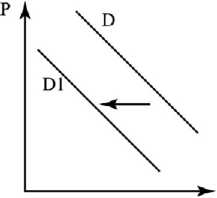 Работники строительной фирмы «Терем-теремок» выполняют заказы на строительство дачных домиков, бань, деревянных коттеджей. Вопросы распределения прибыли и выделения средств на развитие своего предприятия они решают сообща, являясь одновременно и тружениками, и собственниками. Какую форму собственности представляет данное предприятие?Государственную	 3) частнуюКооперативную	4) акционернуюВ результате нескольких аварий на самолетах авиакомпании «Авиатрейд» и отмены ряда постоянных и чартерных рейсов акции компании существенно подешевели. Компания понесла значительные убытки. Данный пример иллюстрирует ситуацию на рынкеценных бумаг (фондовом)банковских кредитовтоваров и услугнедвижимостиВерны ли следующие суждения?А. Предназначение банков в экономической жизни общества — аккумулировать временно свободные средства граждан и фирм.Б. Предназначение банков в экономической жизни общества — инвестировать имеющиеся финансовые ресурсы в прибыльные проекты.верно только Аверно только Бверны оба сужденияоба суждения неверныФерма после уборки урожая сократила количество работников. Механизаторы и комбайнеры вновь будут набираться на ферму только весной следующего года. Приведенный пример иллюстрирует безработицуфрикционнуюсезоннуюциклическуюструктурнуюКакой из приведенных терминов обозначает вид ценной бумаги?рента	3) квитанциядивиденд	4) облигацияК инструменту монетарной (денежной) политики государства можно отнестисогласование условий заключения коллективных договоровконтроль за заключением сделок о слиянии между крупными компаниямиопределение ставки рефинансирования банковпродажу государством в частные руки неэффективных предприятийРасходы государства в текущем году превысили размер собранных поступлений от налогов и пошлин. Это свидетельствует о(об)увеличении производительности трудавозникновении дефицита государственного бюджетаросте числа частных предприятийснижении потребительских расходовВерны ли следующие суждения?А. Назначением налоговой политики государства является перераспределение доходов от богатых к бедным с целью стабилизации общественных отношений.Б. Назначением налоговой политики государства является обеспечение государственных расходов.верно только Аверно только Бверны оба сужденияоба суждения неверныПрочитайте текст и выполните задания 40-43.(А)Рыночная экономика может успешно развиваться только в условиях свободной конкуренции товаропроизводителей. (Б)Возникновение крупных монополий, диктующих правила игры на рынке, осложняет конкуренцию, препятствуя небольшим и малым компаниям в их выходе на рынок.(В)Государство для поддержания свободного развития рынка должно ограничивать деятельность монополий. (Г)Спрос и предложение на товары и услуги являются главными индикаторами состояния рынка. (Д)Если потребительский спрос возрастает, имеет смысл наращивать предложение. (Е)В условиях же роста предложения товара спрос на него может не возрасти, но обязательно снизятся цены.Какая фраза выражает основную мысль текста?Цены снижаются в условиях роста предложения.Рыночная экономика — дитя свободной конкуренции.Государство должно регулировать рынок.Если растет спрос, должно расти предложение.В каком предложении текста отражена роль спроса и предложения в рыночной экономике?АБВГКакой пример иллюстрирует деятельность монополиста на рынке?В городе возникла новая сеть небольших семейных кафе.Крупнейшая энергетическая компания страны установила цены на топливо для сельхозпроизводителей.Региональная рекламная компания объявила цены на коммерческую рекламу.Обувной магазин объявил сезонную распродажу предыдущей коллекции.В связи с внезапным резким похолоданием в городе быстро раскупили в магазинах бытовой техники все обогреватели. Владельцы магазинов закупили новые значительные партии климатического оборудования, чтобы не упустить прибыль. Какое предложение текста объясняет подобное экономическое поведение продавцов?АБГДЧасть 2Ответом к заданиям 1-12 является слово или последовательность цифр, букв.Сравните плановую и рыночную экономические системы. Выберите и запишите в первую колонку таблицы порядковые номера общих черт, характерных для обеих экономических систем, а во вторую колонку — порядковые номера черт отличия плановой и рыночной систем.разрешение проблемы ограниченности ресурсовэкономическая свобода производителяпреобладание внеэкономического принуждения к трудузакрепление законами отношений собственностиОтвет:Установите соответствие между формами безработицы и иллюстрирующими их примерами: к каждой позиции, данной в первом столбце, подберите соответствующую позицию из второго столбца.Окончание таблицыВпишите полученный ответ в таблицу, а затем получившуюся последовательность цифр перенесите в бланк ответов (без пробелов и других символов).Ответ:Ниже приведен ряд терминов. Все из них, за исключением одного, относятся к факторным доходамРента, заработная плата, дивиденд, предпринимательский доход, акция.Найдите и укажите термин, «выпадающий» из их ряда и относящийся к другому понятию.Ответ: 	.Прочитайте приведенный ниже текст, каждое положение которого обозначено буквой.(А)На рынке отмечено устойчивое снижение цен на оливковое масло. (Б)Эксперты отмечают, что это результат небывало высокого урожая оливок в Греции.(В)Несомненно, что греческим и турецким производителям масла в текущем году понадобится поддержка со стороны властей, иначе им грозят убытки.Определите, какие положения текстаотражают фактысодержат мненияЗапишите в таблицу цифры, обозначающие характер соответствующих положений.Ответ:Проанализируйте данные диаграммы и выполните задания 5-6.Статистические службы страны Н. изучили динамику рынка компьютеров и мобильной техники в период с 2000 по 2012 г. По итогам исследования был составлен представленный ниже график.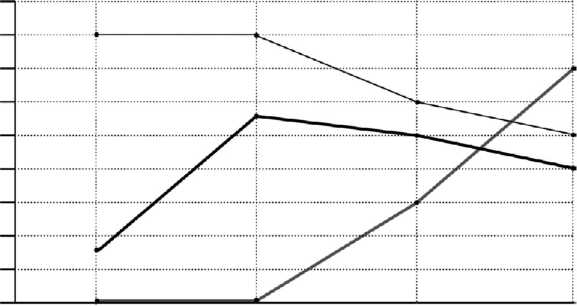 	 Ноутбуки и нетбуки	 Электронные книги	 Планшетные компьютерыНайдите в приведенном списке выводы, которые можно сделать на основании графика, и запишите цифры, под которыми они указаны.Самым новым продуктом на рынке мобильных устройств являются планшетные компьютеры.На протяжении 2004-2012 гг. снижается спрос на ноутбуки и нетбукиВ 2000-м и 2004 г. в лидерах продаж были ноутбуки и нетбуки.В период с 2004 по 2012 г. отмечался существенный спад на планшетные компьютеры.На протяжении всего исследуемого периода увеличивается спрос на электронные книги.Ответ: 	.Результаты исследования, представленные на графике, были опубликованы и прокомментированы в средствах массовой информации. Какие из приведенных ниже выводов вытекают непосредственно из информации, полученной статистиками?Рынок мобильных устройств весьма динамичен и связан с выходом новых продуктов.Ноутбуки и нетбуки выступают в качестве наиболее перспективных на рынке устройств.Планшетные компьютеры, очевидно, объединяют в себе достоинства иных видов мобильной техники.Традиционные бумажные книги не собираются уступать свое место на рынке электронным «читалкам».Очевидно, всем крупным производителям электроники необходимо выходить на рынок с планшетниками.Ответ: 	.Сравните унитарное предприятие и производственный кооператив. Выберите и запишите в первую колонку таблицы порядковые номера общих черт, характерных для обеих организационно-правовых форм бизнеса, а во вторую колонку — порядковые номера черт отличия этих предприятий друг от друга.обладает регистрационными правамиставит в качестве цели получение прибылисовладельцы выступают одновременно в качестве работниковнаходится на праве оперативного управленияОтвет:Установите соответствие между типами экономического роста и примерами, их иллюстрирующими: к каждой позиции, данной в первом столбце, подберите позицию из второго столбца.Впишите полученный ответ в таблицу, а затем получившуюся последовательность цифр перенесите в бланк ответов (без пробелов и других символов).Ответ:Ниже приведен ряд терминов. Все из них, за исключением одного, относятся к косвенным налогам.Акцизы, таможенные пошлины, на прибыль, на добавленную стоимость.Найдите и укажите термин, выпадающий из их ряда и относящийся к другому понятию.Ответ: 	.Прочитайте приведенный ниже текст, каждое положение которого обозначено буквой.(А)Налоговые поступления от бизнеса в текущем году сократились. (Б)Видимо, это стало результатом общего спада в мировой экономике. (В)Предпринимателям и государству следует найти новые способы развития в условиях экономического кризиса. Определите, какие положения текстаотражают фактысодержат мненияЗапишите в таблицу цифры, обозначающие характер соответствующих положений.Ответ:Проанализируйте данные диаграммы и выполните задания 11-12.Социологические службы страны Н. провели опрос среди предпринимателей. Респондентам был задан вопрос: «Что в наибольшей степени мешает вам в ведении бизнеса?» Полученные результаты представлены в виде диаграммы.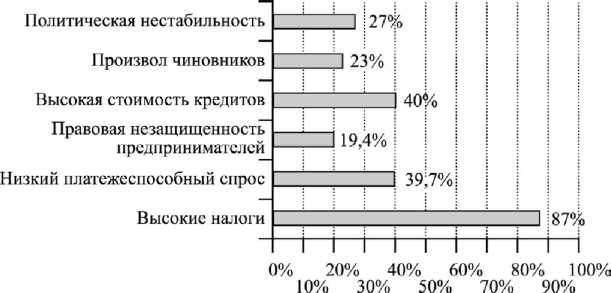 Найдите в приведенном списке выводы, которые можно сделать на основе таблицы, и запишите цифры, под которыми они указаны.Большинство предпринимателей считают, что более всего мешают развитию бизнеса в стране существующие высокие налоги.Треть опрошенных считает, что развитию бизнеса мешает произвол чиновников.Многие предприниматели недовольны правовой незащищенностью бизнеса.Высокая стоимость кредитов и низкий платежеспособный спрос являются, по мнению 40% предпринимателей, серьезным тормозом развития бизнеса.Политическая нестабильность в стране осложняет работу почти трети опрошенных предпринимателей.Ответ:	.Результаты опроса, отраженные на диаграмме, были опубликованы и прокомментированы в СМИ. Какие из приведенных ниже выводов вытекают изполученной в ходе опроса информации?Коррупция, произвол чиновников — отнюдь не главные проблемы, мешающие развитию бизнеса в стране Н.Очевидно, пришедшему к власти новому правительству, отстаивающему либеральные идеи, необходимо пересмотреть налоги на фирмы.Важно, чтобы новое правительство продолжалодействовать в направлении повышения уровня жизни населения и борьбы с бедностью, что мешает развитию бизнеса.Бизнес в целом удовлетворен налоговым климатом в стране, считая его инвестиционно привлекательным.Политическая нестабильность в стране — главное препятствие для развития деловой активности.Ответ: 	.Часть 3Для ответов на задания 1-7 используйте отдельный лист.Прочитайте текст и выполните задания 1-6.О происхождении и употреблении денег Как только повсеместно устанавливается разделение труда, лишь весьма малая доля потребностей каждого человека может быть удовлетворена продуктом его собственного труда. Значительно большую часть их он удовлетворяет обменом того излишка продуктов своего труда, который остается после удовлетворения его потребностей, на излишки продукта труда других людей, в которых он нуждается.Но когда разделение труда только еще зарождалось, эта возможность обмена часто встречала очень большие затруднения. Предположим, что один человек обладал большим количеством определенного продукта, чем сам нуждался в нем, тогда как другой испытывал в нем недостаток. Поэтому первый охотно отдал бы часть этого излишка, а второй охотно приобрел бы его. Но если последний в данный момент не имел бы ничего такого, в чем нуждается первый, то между ними не могло бы произойти никакого обмена.В целях избежания таких неудобных положений каждый разумный человек на любой ступени развития общества после появления разделения труда, естественно, должен был стараться так устроить свои дела, чтобы постоянно наряду с особыми продуктами своего собственного промысла иметь некоторое количество такого товара, который, по его мнению, никто не откажется взять в обмен на продукты своего промысла.Надо думать, что самые различные товары выбирались и употреблялись последовательно для этой цели. В варварском состоянии общества таким общим орудием обмена, как говорят, был скот; и хотя он был весьма неудобен для этой цели, однако мы находим, что в древние времена предметы часто оценивались по тому количеству скота, которое давалось в обмен на них.Однако во всех странах люди, по-видимому, в силу бесспорных доводов сочли в конце концов необходимым дать предпочтение для этой цели металлам по сравнению со всеми другими предметами. Металлы не только можно сохранять с наименьшею потерею, ибо вряд ли какие-нибудь другие предметы обладают большею прочностью по сравнению с ними, но их можно также делить без всяких потерь на любое количество частей, которые потом опять могут быть легко сплавлены в один кусок; этим качеством не обладает никакой другой продукт, отличающийся такою же прочностью, и именно оно, больше чем какое-нибудь другое, делает их пригодными служить орудием обмена и обращения.Таким образом, у всех цивилизованных народов деньги стали всеобщим орудием торговли, при посредстве которого продаются и покупаются всякого рода товары или же обмениваются один на другой.(А. Смит)Выделите основные смысловые части текста. Озаглавьте каждую из них, составьте план текста.Как связаны между собой разделение труда и обмен? Опираясь на текст и знание обществоведческого курса, сформулируйте значение обмена в жизни людей.В чем, по мнению автора, должна заключаться специфика товара, предназначенного к обмену? Приведите, опираясь на текст, пример подобного товара.Опираясь на знание обществоведческого курса и курса истории, приведите три примера использования иных подобных товаров, в качестве эквивалентных при обмене.Почему в качестве универсального средства обмена (денег) люди стали применять ценные металлы? С опорой на текст и знание курса сформулируйте три причины применения ценных металлов в качестве денег.Какие современные виды платежных средств (денежных агрегатов) вы знаете? Приведите три конкретных примера применения современных денежных средств для приобретения услуг и товаров.Выберите одно из предложенных ниже высказываний, раскройте его смысл, обозначив поставленную автором проблему (затронутую тему); сформулируйте свое отношение к позиции, занятой автором; обоснуйте это отношение.При изложении своих мыслей по поводу различных аспектов поднятой проблемы (обозначенной темы), при аргументации своей точки зрения используйте знания, полученные при изучении курса общество- знания, соответствующие понятия а также факты общественной жизни и собственный жизненный опыт.Мыслители и афоризмыФридрих фон Хайек (1899—1992 гг.) — экономист и философ, известный во всем мире сторонник классического либерализма и свободного рыночного капитализма и выступающий против социализма и коллективизма.Афоризмы:Для успешного планирования нужна единая, общая для всех система ценностей — именно поэтому ограничения в материальной сфере так непосредственно связаны с потерей духовной свободы.Конкуренцию никак нельзя соединить с планированием, не ослабляя ее как фактор производства.Экономическая свобода — это свобода любой деятельности, включая право выбора и сопряженные с этим риск и ответственность.И конкуренция, и планирование теряют свою силу, если их использовать в урезанном виде.Человеческая природа такова, что люди гораздо легче приходят к согласию на основе негативной программыЧерты сходстваЧерты сходстваЧерты отличияЧерты отличияПРИМЕРЫФОРМЫБЕЗРАБОТИЦЫКвалифицированный бухгалтер после перерыва в работе находится в поиске подходящей вакансии, не соглашаясь на другие предложения.Б) Экономический кризис вызвал сокращение рабочих мест в металлургической отрасли.Из-за сокращения применения угля многие шахты стали нерентабельны и закрылись, а шахтеры потеряли работу.фрикционнаяциклическаяструктурнаяПРИМЕРЫФОРМЫБЕЗРАБОТИЦЫГ) Инженер уволился с предприятия в связи с конфликтом с начальством.Д) Менеджеры ушли с предприятия, так как разошлись с руководством фирмы во мнении о планах развития бизнесаАБВГДАБВЧерты сходстваЧерты сходстваЧерты отличияЧерты отличияПРИМЕРЫТИПЫ ЭКОНОМИЧЕСКОГО РОСТАПравительство страны приняло решение об освоении новых месторождений нефти и газа вместо выработанных старых.Б) Предприятие сократило свыше 30% работников, внедрив новую, более совершенную, технологию, позволившую существенно удешевить продукцию.На плантации хлопчатника владельцы наняли новую группу женщин и подростков, дешевой рабочей силы.Г) Новые подходы к организации производства, работе с персоналом, современная логистика — залог успеха предприятия.Д) Ежегодно агрофирма набирает большое количество сезонных рабочих для сбора урожая цитрусовых, это дешевле, чем тратить средства на уборочную технику.экстенсивныйинтенсивныйАБВГДАБВ